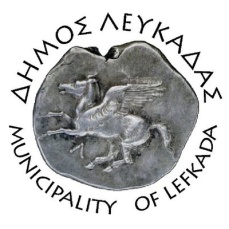 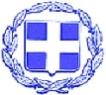 ΕΛΛΗΝΙΚΗ ΔΗΜΟΚΡΑΤΙΑ    ΔΗΜΟΣ ΛΕΥΚΑΔΑΣΛευκάδα, 3/3/2023ΔΕΛΤΙΟ ΤΥΠΟΥΑίτηση χρηματοδότησης 1.119.000,00€ σε βελτιώσεις αθλητικών εγκαταστάσεων σε όλο το δήμο ΛευκάδαςΜε απόφαση της Οικονομικής Επιτροπής εγκρίθηκε η υποβολή πρότασης χρηματοδότησης της πράξης «Βελτίωση αθλητικών εγκαταστάσεων δήμου Λευκάδας» για ένταξη στο τομεακό πρόγραμμα ανάπτυξης του Υπουργείου Εσωτερικών, στο πλαίσιο του άξονα προτεραιότητας 3.13 «Υποδομές στον τομέα του αθλητισμού». Η προς υποβολή πράξη του δήμου Λευκάδας ανέρχεται στο ποσό των 1.146.868,00€, εκ των οποίων τα 1.119.000,00€ θα χρηματοδοτηθούν από την ανωτέρω πρόσκληση, και το ποσό των 27.868,00€ από ιδίους πόρους. 1ο Υποέργο: ΕΠΙΣΚΕΥΗ ΣΤΕΓΗΣ ΚΛΕΙΣΤΟΥ ΓΥΜΝΑΣΤΗΡΙΟΥ ΔΗΜΟΥ ΛΕΥΚΑΔΑΣ (267.000,00€)
Προβλέπονται εργασίες επισκευής της στέγης του κλειστού γυμναστηρίου Δήμου Λευκάδας. Αρχικά θα απομακρυνθούν τα μεταλλικά φύλλα επιστέγασης τα οποία έχουν πλέον διαβρωθεί με αποτέλεσμα να εισέρχονται ύδατα εντός του γυμναστηρίου, και θα αποξηλωθεί η αντικεραυνική προστασία. Έπειτα,  θα αποξηλωθεί όλη η επιστέγαση και θα πραγματοποιηθεί έλεγχος για τυχόν βλάβες στην ξυλεία και θα αποκατασταθούν. Ακολούθως θα τοποθετηθούν πετάματα τύπου sandwich από γαλβανισμένη λαμαρίνα με πλήρωση πολυουρεθάνης πάχους 4εκ. Μετά την εργασία επιστέγασης θα τοποθετηθούν νέες υδρορροές και τέλος θα επανατοποθετηθεί η αντικεραυνική προστασία.  
2ο Υποέργο: ΚΑΤΑΣΚΕΥΗ ΓΥΜΝΑΣΤΗΡΙΟΥ ΣΤΟ ΔΗΜΟΤΙΚΟ ΣΤΑΔΙΟ ΔΗΜΟΥ ΛΕΥΚΑΔΑΣ(70.382,00€)
Προβλέπονται εργασίες κατασκευής γυμναστηρίου κάτω από τις κερκίδες του δημοτικού γηπέδου Λευκάδας. Πριν τις εργασίες κατασκευής του γυμναστηρίου, θα τοποθετηθούν ενισχύσεις των φερόντων στοιχείων για την ενίσχυση των δομικών στοιχείων, σύμφωνα με την στατική μελέτη και τα σχέδια αποκατάστασης, καθιστώντας το τελευταίο τμήμα των κερκίδων στατικά επαρκές. Στην συνέχεια θα πραγματοποιηθούν εκσκαφές για να απομακρυνθούν οι επιχώσεις και να αποκτήσει το κατάλληλο ύψος και θα πέσει δάπεδο από σκυρόδεμα κατηγορίας C16/20. Στην συνέχεια θα κατασκευαστούν τοιχοποιίες στις τρείς πλευρές από τσιμεντοσανίδα εξωτερικά και γυψοσανίδα εσωτερικά. Θα σοβατιστεί ο υφιστάμενος τοίχος και μετά θα χρωματιστούν όλοι οι τοίχοι εσωτερικά και εξωτερικά. Θα γίνουν εργασίες κατασκευής ηλεκτρολογικής εγκατάστασης και θα τοποθετηθούν φωτιστικά, διακόπτες και πρίζες. Θα τοποθετηθεί θύρα αλουμινίου στην είσοδο της εγκατάστασης.
3ο Υποέργο: ΒΕΛΤΙΩΣΗ ΑΘΛΗΤΙΚΩΝ ΕΓΚΑΤΑΣΤΑΣΕΩΝ ΚΟΙΝΟΤΗΤΩΝ ΚΑΡΥΩΤΩΝ ΚΑΙ ΒΛΥΧΟΥ ΔΗΜΟΥ ΛΕΥΚΑΔΑΣ  (180.000,00€)Προβλέπονται εργασίες βελτίωσης των αθλητικών εγκαταστάσεων των κοινοτήτων Καρυωτών και Βλυχού. Στους Καρυώτες υπάρχει γήπεδο καλαθοσφαίρισης και πετοσφαίρισης. Εξαιτίας της ρυμοτόμησης του χώρου από το σχέδιο πόλης θα ενσωματωθούν τα δύο γήπεδα. Στο Βλυχό υπάρχει διαμορφωμένο γήπεδο καλαθοσφαίρισης και μετά την διαμόρφωση θα ενσωματωθεί και το γήπεδο πετοσφαίρισης.
4ο Υποέργο: ΑΝΑΚΑΤΑΣΚΕΥΗ ΔΗΜΟΤΙΚΟΥ ΓΗΠΕΔΟΥ ΠΟΔΟΣΦΑΙΡΟΥ ΝΥΔΡΙΟΥ «ΝΙΚΟΛΑΟΣ ΣΤΕΡΙΩΤΗΣ» (308.760,00€)Προβλέπεται να ανακατασκευαστεί το υφιστάμενο ποδοσφαιρικό γήπεδο με την τοποθέτηση συνθετικού χλοοτάπητα τελευταίας γενιάς, για την αναβάθμιση της ποιότητας των παρεχόμενων υπηρεσιών στον τομέα του ερασιτεχνικού και μαζικού αθλητισμού των κατοίκων του δημοτικής κοινότητας και της ευρύτερης περιοχής γενικότερα. Πριν την εφαρμογή του νέου συνθετικού χλοοτάπητα θα πραγματοποιηθούν χωματουργικές εργασίες για την διαμόρφωση των απαιτούμενων ρύσεων για την απορροή των όμβριων υδάτων. Η συνολικά καλυπτόμενη έκταση είναι 6.500m2. 5ο Υποέργο: ΓΗΠΕΔΟ ΣΦΑΚΙΩΤΩΝ ΔΗΜΟΥ ΛΕΥΚΑΔΑΣ – ΣΥΝΘΕΤΙΚΟΣ ΧΛΟΟΤΑΠΗΤΑΣ (320.726,00€)Το έργο αφορά την βελτίωση του γηπέδου ποδοσφαίρου Σφακιωτών, με την αντικατάσταση του φθαρμένου συνθετικού χλοοτάπητα. Οι εργασίες που πρόκειται να πραγματοποιηθούν είναι οι κάτωθι: Στον αγωνιστικό χώρο θα αποξηλωθεί ο υφιστάμενος χλοοτάπητας  και θα τοποθετηθεί τεχνητός χλοοτάπητας τελευταίας γενιάς. Πριν την εφαρμογή του νέου συνθετικού χλοοτάπητα θα πραγματοποιηθούν χωματουργικές εργασίες για την διαμόρφωση των απαιτούμενων ρύσεων για την απορροή των όμβριων υδάτων, καθώς και επιφανειακό περιμετρικό αποστραγγιστικό δίκτυο. Επίσης, θα αντικατασταθεί ο αθλητικός εξοπλισμός (εστίες). Στον αγωνιστικό χώρο θα εγκατασταθεί αυτόματο αρδευτικό δίκτυο για την διαβροχή του συνθετικού χλοοτάπητα.Στόχος των ανωτέρω έργων είναι η ενθάρρυνση αθλητικών δραστηριοτήτων και η υποστήριξη του μαζικού αθλητισμού. Σε δήλωσή του Δήμαρχος Λευκάδας Χαράλαμπος Καλός ανέφερε: «Είναι πολιτική μας απόφαση να επενδύσουμε στον τομέα του αθλητισμού και της υγιούς ψυχαγωγίας, εκμεταλλευόμενοι κάθε ευκαιρία που μας δίνεται, σε συνδυασμό με τις δικές μας οικονομικές δυνάμεις».							ΑΠΟ ΤΟΝ ΔΗΜΟ ΛΕΥΚΑΔΑΣ